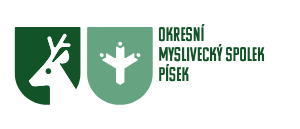 Českomoravská myslivecká jednota, z.s., Okresní myslivecký spolek Písek 					PŘIHLÁŠKA ČLENA ČMMJPřihlašuji se za člena Českomoravské myslivecké jednoty, z.s. Prohlašuji, že jakočlen budu plnit a zachovávat veškerá ustanovení Stanov ČMMJ, jejichž obsah jižznám, a hájit zájmy Českomoravské myslivecké jednoty a myslivosti.Jméno, Příjmení, Titul ……………………………………………………………Datum narození …………………………………………………………….Místo narození …………………………………………………………….Rodné číslo …………………………………………………………….Bydliště (přesná adresa) ……………………………………………………………. ……………………………. PSČ ……………………….Povolání …………………………………………………………….Telefon …………………………………………………………….E-mail …………………………………………………………….Zkouška z myslivosti ze dne ………………………………………………………….vykonána u (OMS, střední škola apod.) …………………………………………….V souvislosti s patřičnou legislativou GDPR souhlasím se zpracováním v přihlášceuvedených údajů ČMMJ, z.s., pobočným spolkem a pojišťovnou Halali.Souhlasím	 ANO 	NE 	(požadované zakroužkujte)Beru na vědomí, že mám právo vzít souhlas kdykoli zpět. ČMMJ, z.s. si vyhrazujeprávo nepřijmout přihlášku bez uděleného souhlasu, neboť přihláška nemůže být beztěchto údajů zpracována.V 	dne		: 			vlastnoruční podpis: